от 11 марта 2021 года									       № 104-рО поддержке инициативных проектовВ соответствии с Федеральным законом от 6 октября 2003 г. № 131-ФЗ «Об общих принципах организации местного самоуправления в Российской Федерации», Законом Нижегородской области от 30 декабря 2020 г. № 173-З «Об инициативном бюджетировании в Нижегородской области», постановлением Правительства Нижегородской области от 22 декабря 2017 г. № 945 «О реализации на территории Нижегородской области проекта инициативного бюджетирования «Вам решать!», Порядком выдвижения, внесения, обсуждения и рассмотрения инициативных проектов в городском округе город Шахунья Нижегородской области, утверждённым Советом депутатов городского округа город Шахунья Нижегородской области от 26 февраля 2021 г. № 53-9:Принять участие в проекте инициативного бюджетирования «Вам решать!» по следующим объектам:Ремонт уличного освещения в г. Шахунья (3 805 055,00 руб.), инициативный платёж 1% - 38 055,00 руб.Ремонт уличного освещения в с. Б. Широкое (629 057,00 руб.), инициативный платёж 1% - 6 291,00 руб.Устройство детской площадки в д. Туманино (1 400 122,00 руб.), инициативный платёж 1% - 6 291,00 руб.Устройство детской площадки в с. Чёрное (777 612,00 руб.), инициативный платёж 1% - 7 777,00 руб.Устройство детской площадки в д. Мелёшиха (797 199,00 руб.), инициативный платёж 1% - 7 972,00 руб.Ремонт помещений и благоустройство прилегающей территории Дворца культуры в р.п. Вахтан городского округа город Шахунья Нижегородской области (3 805 055,00 руб.), инициативный платёж 1% - 38 055,00 руб.Устройство детской спортивной площадки в д. Дыхалиха (304 124,00 руб.), инициативный платёж 1% - 3 042,00 руб.Признать опрос жителей городского округа город Шахунья Нижегородской области, подтверждающих поддержку инициативных проектов и готовность софинансировать их в рамках проекта инициативного бюджетирования «Вам решать!» состоявшимся.В ходе подсчета опросных списков установлено следующее распределение голосов: Начальнику общего отдела администрации городского округа город Шахунья обеспечить размещение настоящего распоряжения на официальном сайте администрации городского округа город Шахунья Нижегородской области и в газете «Знамя труда».Настоящее распоряжение вступает в силу с момента подписания.Глава местного самоуправлениягородского округа город Шахунья						          Р.В.Кошелев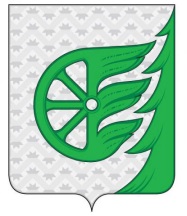 Администрация городского округа город ШахуньяНижегородской областиР А С П О Р Я Ж Е Н И ЕНаселенный пунктНаименование проектаКоличество проголосовавших в поддержку инициативного проекта в рамках проекта инициативного бюджетирования 
«Вам Решать!»г. ШахуньяРемонт уличного освещения в городе Шахунья4636р.п. ВахтанРемонт помещений и благоустройствоприлегающей территории Дворца культуры в р.п. Вахтан1392д. ТуманиноУстройство детской площадки в д. Туманино460 с. Б. ШирокоеРемонт уличного освещения в с. Б. Широкое235  с. ЧёрноеУстройство детской площадки в с. Чёрное226  д. МелёшихаУстройство детской площадки в д. Мелёшиха158 д. ДыхалихаУстройстов детской спортивной площадки в д. Дыхалиха15 Всего голосов7122